CANONE PATRIMONIALE DI CONCESSIONE, AUTORIZZAZIONE O ESPOSIZIONE PUBBLICITARIA (Legge 27/12/2019 n. 160)DICHIARAZIONE INIZIALE AI FINI DELLA DIFFUSIONE PUBBLICITARIA(ove non è previsto rilascio di autorizzazione/concessione vedi richiamo art. 43 sotto)DICHIARADi esporre dal ___ / ___ / _____, nel territorio del Comune di …………………… e in forma prorogabile annualmente, i mezzi pubblicitari così come descritte nella pagina che segue.Di cessare dal ___ / ___ / _____, l’esposizione nel territorio del Comune di ………………….. i mezzi pubblicitari così come descritti nella pagina che segue.ai sensi del Regolamento comunale per l’applicazione del canone patrimoniale di concessione, autorizzazione o esposizione pubblicitaria, l’esposizione dei mezzi pubblicitari di seguito elencati:AUTOMEZZI CON ISCRIZIONI PUBBLICITARIE REGOLAMENTO PER L’APPLICAZIONE DEL CANONE PATRIMONIALE DI CONCESSIONE, AUTORIZZAZIONE O ESPOSIZIONE PUBBLICITARIA: Art. 2 c. 1 presupposto del canone: la diffusione di messaggi pubblicitari, anche abusiva, mediante impianti installati su aree appartenenti al demanio o al patrimonio indisponibile degli enti, su beni privati laddove siano visibili da luogo pubblico o aperto al pubblico del territorio comunale, ovvero esterno di veicoli adibiti a uso pubblico o a uso privato.Art. 43 presentazione della dichiarazione: la richiesta di rilascio della concessione o dell’autorizzazione all’occupazione equivale alla presentazione della dichiarazione da parte del soggetto tenuto al versamento del Canone. La formale dichiarazione, utilizzando l’apposito modello messo a disposizione dal Comune è invece comunque dovuta per le seguenti ulteriori fattispecie:a)  nei casi di variazione della pubblicità che comportino la modificazione della superficie esposta o del tipo di pubblicità effettuata;b) per l’esposizione di locandine all'interno dei negozi e dei pubblici esercizi ancorché visibili dall’esterno;c) per la pubblicità realizzata con distribuzione di volantini, manifestini e/o oggetti promozionali;d) per la pubblicità per conto proprio o per conto terzi realizzata su veicoli. La dichiarazione deve essere effettuata prima che il veicolo circoli con la pubblicità esposta. La dichiarazione dovrà riportare copia del libretto di circolazione dal quale rilevare titolarità, marca e modello e numero di targa del veicolo; e) per la pubblicità realizzata sulle vetrine o porte d’ingresso relativamente all’attività svolta all’interno dei locali. È possibile effettuare un'unica dichiarazione annuale relativamente ad uno spazio espositivo nel quale veicolare diversi messaggi pubblicitari durante l’anno; f) per i cartelli "vendesi/affittasi" degli immobili sui quali sono affissi, se di misura oltre ¼ di mq e fino a un mq, qualora invece siano di superficie superiore ad un metro quadrato, è necessaria la preventiva autorizzazione all’installazione; g) la pubblicità effettuata all'interno di luoghi aperti al pubblico (ad esempio, gli stadi e gli impianti sportivi, i cinema, i teatri, le stazioni automobilistiche e di pubblici trasporti, i centri commerciali, gli androni condominiali, ecc.);La dichiarazione va presentata mezzo PEC o Raccomandata A/R all’ufficio comunale competente per la liquidazione del canone e se l’attività di gestione dell’entrata fosse affidata ad un Concessionario all’ufficio di questi.Art. 38 Criteri per applicazione del canone: per la diffusione di messaggi pubblicitari la tariffa del canone è determinata in base alla superficie complessiva del mezzo pubblicitario e non soltanto della superficie occupata da scritte, calcolata in metri quadrati, indipendentemente dal tipo e dal numero dei messaggi. Le superfici inferiori ad un metro quadrato si arrotondano per eccesso al metro quadrato e le frazioni di esso, oltre il primo, a mezzo metro quadrato. Non sono soggette al canone le superfici inferiori a trecento centimetri quadrati. Per i mezzi pubblicitari polifacciali il Canone è calcolato in base alla superficie complessiva delle facciate utilizzate ed opportunamente arrotondata per eccesso; per i mezzi bifacciali la superficie di ciascuna facciata è conteggiata separatamente e l’arrotondamento dovrà avvenire per ogni faccia.É fatto obbligo di conservare copia dell’avvenuto pagamento del canone e di esibirlo a richiesta dei pubblici ufficiali autorizzati.Si comunica che tutti i dati personali (comuni identificativi, sensibili e/o giudiziari) comunicati al Comune saranno trattati esclusivamente per finalità istituzionali nel rispetto delle prescrizioni previste dal Regolamento 679/2016/UE.Lì, ___ / ___ / _____					Il dichiarante ___________________________               COMUNE DI COLVERDE (CO)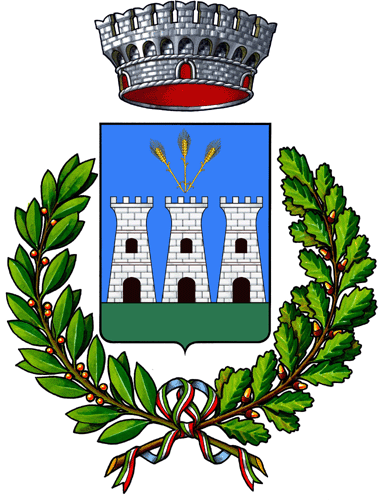 DICHIARANTEPERSONA FISICACognome e NomeDICHIARANTEPERSONA FISICANato a                                            (Prov.        )  -  IlDICHIARANTEPERSONA FISICAResidente a                                    (Prov.        ) - Via                                          n°                                                                                  DICHIARANTEPERSONA FISICACodice FiscaleDICHIARANTEPERSONA FISICATelefono:                                                                           FAX                                           DICHIARANTEPERSONA FISICAMail :DICHIARANTEPERSONA GIURIDICARagione socialeDICHIARANTEPERSONA GIURIDICACon sede a                                    (Prov.      )  Via                                               n°                 DICHIARANTEPERSONA GIURIDICACodice fiscale                                                                        Partita IVADICHIARANTEPERSONA GIURIDICANominativo del Rappresentante LegaleDICHIARANTEPERSONA GIURIDICAIn qualità di                                                             C.F.DICHIARANTEPERSONA GIURIDICANato  a                                                          (Prov.               )   ilDICHIARANTEPERSONA GIURIDICAResidente a                                                 Via                                                    n°                          DICHIARANTEPERSONA GIURIDICATelefono:                                                                                   FAX                                                      DICHIARANTEPERSONA GIURIDICAMail :TIPOLOGIAMEZZOPUBBLICITARIOQUANTITA’DIMENSIONI(larghezza e altezza)MESSAGGIOLUOGO DI ESPOSIZIONECARATTERISTICHE (BIFACCIALE-MONOFACCIALE, LUMINOSO-NON LUMINOSO)TIPOAUTOMEZZOTARGADIMENSIONI(larghezza e altezza di ciascun messaggio)MESSAGGIONUMERO LATI DI ESPOSIZIONEPer informazioni:M.T. SPA – Filiale di Vimercate MBVia Marzabotto, 30 – 20871 Vimercate MBTel 039 6613161 - Fax 039 667746E-mail: vimercate.tributi@maggioli.it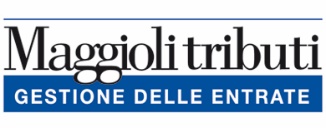 